ZUSAMMENFASSUNGMaurisauctor porttitor mauris, variusph aretraaugu ephar etrasitamet. Vest ibulums edauctornisl, sit ametpulv inarest.Ali quammo lestiem alesuada dolo r ac dignissim.Sed et mi sita metlectusc.Nunc lacus metus, posuereeget, laciniaeu, varius.Aliquamnonummyadipiscingaugue. Loremipsumdolor sitamet, consectetueradipiscingelit.Maecenas porttitorconguemassa.ERFAHRUNGFÄHIGKEITENAUSBILDUNG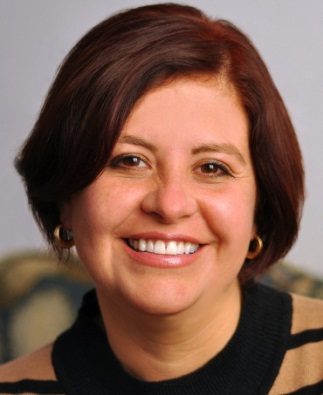 Jessica BeckerPersonalmanagerUniversitätsstraße 2, 86159 Augsburginfo@lebenslaufgestalten.de0977 99 88 77www.linkedin.com/misterxwww.facebook.com/OfficeTemplatesPositionPersonalmanagerFirmaABCO Automation AGOrtBerlinDatumDezember 2012 - HeuteDonec in porta tortor. Suspendisse in nunc sitametloremfacilisisvariusegetpellentesqueelit. Maurisvel mollis lectus, quis tristique leo. Crascondimentumodio et lectusvolutpat, a temporenimpellentesque. Morbiconvallisfringillasapiensagittistincidunt. Sed justovelit, ornarecondimentumquam id, luctustinciduntnisi. Phasellussollicitudin, nisi in vestibulumlobortis, mi velitullamcorpersem, atimperdietleo.Donec in porta tortor. Suspendisse in nunc sitametloremfacilisisvariusegetpellentesqueelit. Maurisvel mollis lectus, quis tristique leo. Crascondimentumodio et lectusvolutpat, a temporenimpellentesque. Morbiconvallisfringillasapiensagittistincidunt. Sed justovelit, ornarecondimentumquam id, luctustinciduntnisi. Phasellussollicitudin, nisi in vestibulumlobortis, mi velitullamcorpersem, atimperdietleo.PersonalfachangestellterDonec in portatortor. Suspendisse in nunc sit ∎∎∎∎∎∎∎∎∎∎EinarbeitungCrascondimentumodio et lectusvolutpat∎∎∎∎∎∎∎∎∎∎AngestelltenverhältnissePhasellussollicitudin, nisi in vestibulumlobortis∎∎∎∎∎∎∎∎∎∎OrtMorbiconvallisfringilla∎∎∎∎∎∎∎∎∎∎BeratungMaurisvel mollis lectus∎∎∎∎∎∎∎∎∎∎Verwaltung GehaltsabrechnungSedjustovelit, ornarecondimentum∎∎∎∎∎∎∎∎∎∎ArbeitskompensationSollicitudin, nisi in vestibulum∎∎∎∎∎∎∎∎∎∎AbschlussMasters in Organisatorischem ManagementUniversityName der Universität / HochschuleOrtBerlinDatumNovember 2007